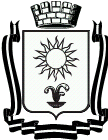 ДУМАГОРОДА-КУРОРТА КИСЛОВОДСКАСТАВРОПОЛЬСКОГО КРАЯР Е Ш Е Н И Е« 24 »  апреля  2015 г.          город-курорт Кисловодск                       № 60-415О внесении изменений в Устав городского округа города-курорта Кисловодска В целях приведения Устава городского округа города-курорта Кисловодска в соответствие с действующим законодательством Российской Федерации, руководствуясь статьей 73 Устава городского округа города-курорта Кисловодска, учитывая итоги публичных слушаний по проекту новой редакции Устава городского округа города-курорта Кисловодска, проведенных 02 апреля 2015 года, Дума города-курорта Кисловодска  РЕШИЛА:1. Внести следующие изменения в Устав городского округа города-курорта Кисловодска:1.1. дополнить часть 2 статьи 7 «Вопросы местного значения городского округа города-курорта Кисловодска» пунктом 44 следующего содержания: «44) организация в соответствии с Федеральным законом от 24.07.2007 №221-ФЗ «О государственном кадастре недвижимости» выполнения комплексных кадастровых работ и утверждение карты-плана территории городского округа»;1.2 .пункт 16 части 1 статьи 9 «Полномочия органов местного самоуправления городского округа города-курорта Кисловодска» изложить в следующей редакции: «16) разработка и утверждение программ комплексного развития систем коммунальной инфраструктуры города-курорта Кисловодска, программ комплексного развития транспортной инфраструктуры города-курорта Кисловодска, программ комплексного развития социальной инфраструктуры города-курорта Кисловодска, требования к которым устанавливаются Правительством Российской Федерации»;1.3. часть 4 статьи 23 дополнить словами «в соответствии с Законом Ставропольского края»;1.4 пункт 18 части 2 статьи 28 Устава «Компетенция Думы города-курорта Кисловодска» изложить в следующей редакции: 18) утверждение программ комплексного развития систем коммунальной инфраструктуры города-курорта Кисловодска, программ комплексного развития транспортной инфраструктуры города-курорта Кисловодска, программ комплексного развития социальной инфраструктуры города-курорта Кисловодска, требования к которым устанавливаются Правительством Российской Федерации»;1.5. исключить пункт 1 части 4 статьи 35 Устава «Депутат Думы города-курорта Кисловодска»;1.6. пункт 2 части 4 статьи 35 Устава «Депутат Думы города-курорта Кисловодска» изложить в следующей редакции: «2) заниматься предпринимательской деятельностью лично или через доверенных лиц, а также участвовать в управлении хозяйствующим субъектом (за исключением жилищного, жилищно-строительного, гаражного кооперативов, садоводческого, огороднического, дачного потребительских кооперативов, товарищества собственников недвижимости и профсоюза, зарегистрированного в установленном порядке), если иное не предусмотрено федеральными законами или если в порядке, установленном муниципальными правовыми актами города-курорта Кисловодска, в соответствии с федеральными законами и законами Ставропольского края, ему не поручено участвовать в управлении этой организацией»;1.7. исключить пункт 1 части 8 статьи 38 Устава «Глава города-курорта Кисловодска»;1.8. пункт 2 части 8 статьи 38 Устава «Глава города-курорта Кисловодска» изложить в следующей редакции: «2) заниматься предпринимательской деятельностью лично или через доверенных лиц, а также участвовать в управлении хозяйствующим субъектом (за исключением жилищного, жилищно-строительного, гаражного кооперативов, садоводческого, огороднического, дачного потребительских кооперативов, товарищества собственников недвижимости и профсоюза, зарегистрированного в установленном порядке), если иное не предусмотрено федеральными законами или если в порядке, установленном муниципальными правовыми актами города-курорта Кисловодска, в соответствии с федеральными законами и законами Ставропольского края, ему не поручено участвовать в управлении этой организацией»;1.9. пункт 60 части 1 статьи 43 Устава «Полномочия администрации города-курорта Кисловодска по решению вопросов местного значения городского округа города-курорта Кисловодска» изложить в следующей редакции: «60) разработка и организация выполнения программ комплексного развития систем коммунальной инфраструктуры города-курорта Кисловодска, программ комплексного развития транспортной инфраструктуры города-курорта Кисловодска, программ комплексного развития социальной инфраструктуры города-курорта Кисловодска, требования к которым устанавливаются Правительством Российской Федерации»;1.10. дополнить часть 1 статьи 60 Устава «Полномочия администрации города-курорта Кисловодска по решению вопросов местного значения городского округа города-курорта Кисловодска» пунктом 61 следующего содержания: « 61) организация в соответствии с Федеральным законом от 24.07.2007 №221-ФЗ «О государственном кадастре недвижимости» выполнения комплексных кадастровых работ и утверждение карты-плана территории городского округа».2. Главе города-курорта Кисловодска в порядке, установленном Федеральным законом от 21.07.2005 №97-ФЗ «О государственной регистрации уставов муниципальных образований», представить настоящее решение на государственную регистрацию.3. Настоящее решение вступает в силу со дня его официального опубликования, произведенного после его государственной регистрации.Глава города-курорта Кисловодска                                                                                        С.Г. Финенко